1AZpolski 21.04.20Rozpoczynamy omawiać rozdział 6 Dylematy władzy.Temat: Wprowadzenie do epoki baroku.Proszę czytać Makbeta Szekpira https://wolnelektury.pl/katalog/lektura/makbet.htmlna 5 maja przewidziałam zdalną kartkówkę z lekturyNa podstawie podręcznika 105-106 uzupełniacie kartę pracy i odsyłacie na adres bednarekkwarantanna@onet.pl do 27 kwietnia.Karta ma być wklejona do zeszytu.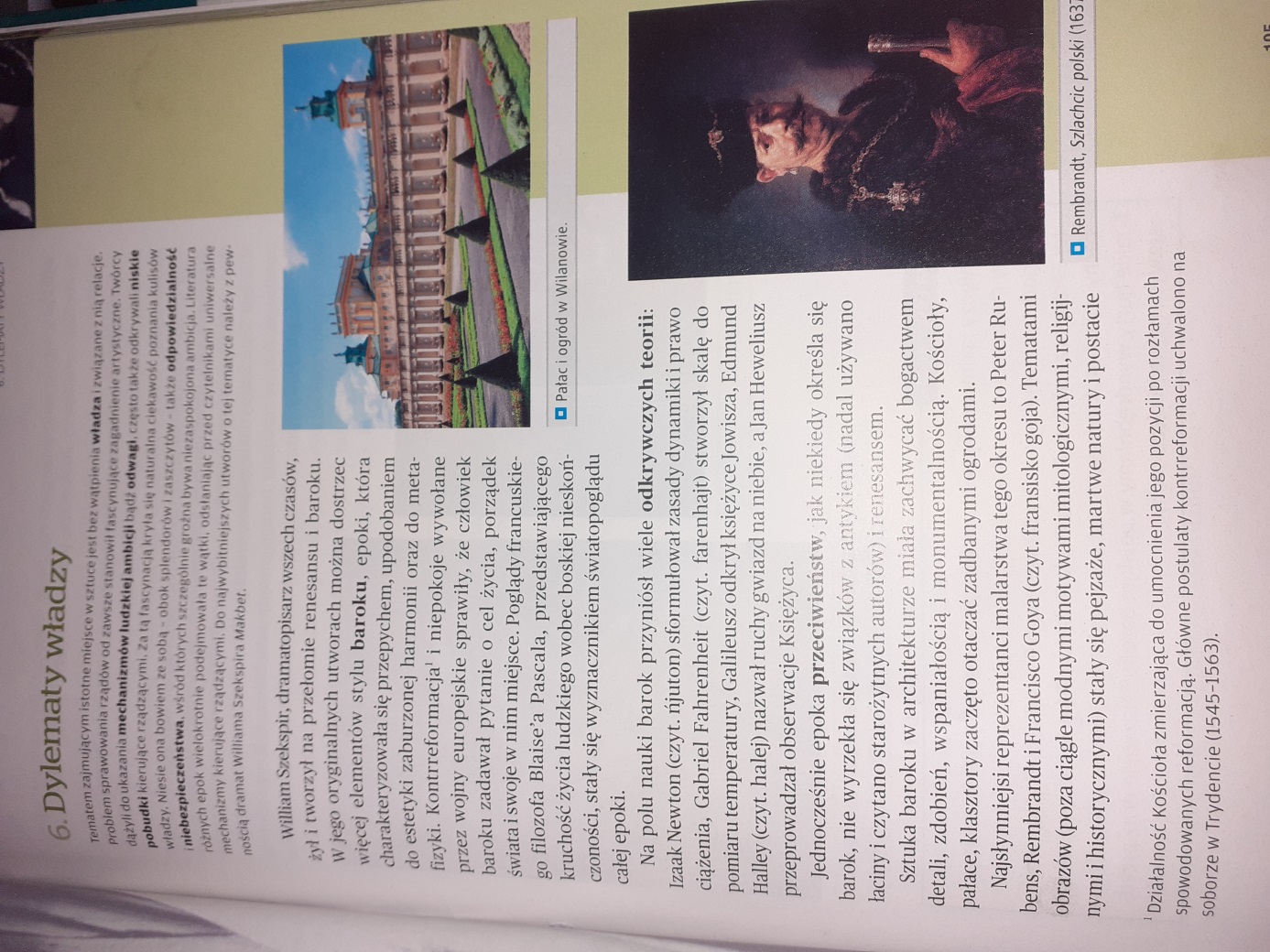 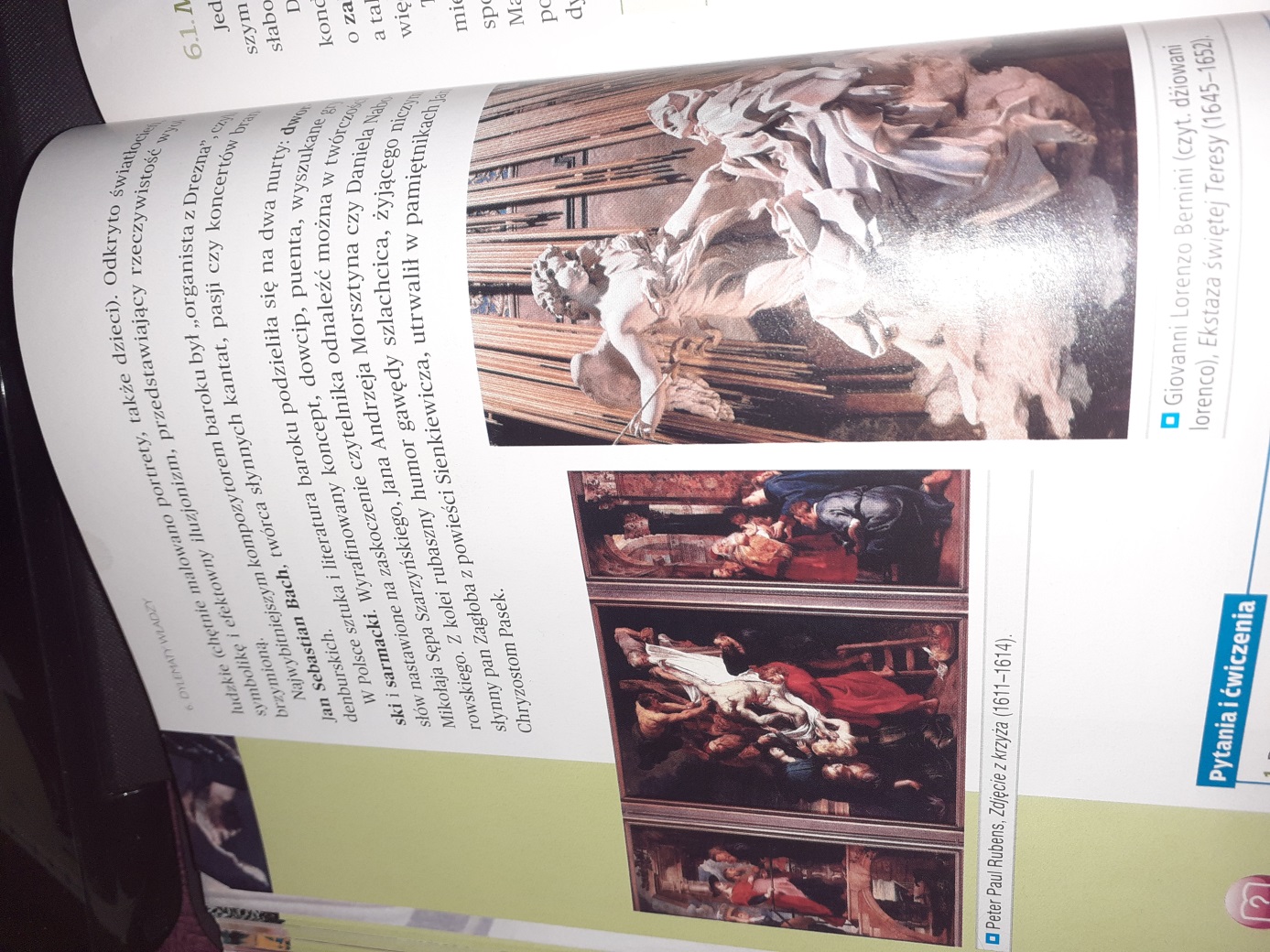 Karta Pracy Uzupełnij:   Czasy baroku w Polsce przypadają na XVII wiek. W tym czasie Kościół katolicki prowadził walkę przeciw reformacji, nazwaną............................................................ . Epoka baroku wyróżnia się…………………………………………………………………oraz…………………………………..   W dziedzinie nauki odkryto nowe teorie, między innymi…………………………………………………………………………………………………………………………………………………………………………………………………………………………………. W literaturze i kulturze polskiej wyróżnia się dwa nurty: - pierwszy - to..................................................., - drugi - to..................................................    Przedstawicielem pierwszego nurtu jest ................................................ Jego utwory cechuje konceptyzm (pomysłowość) oraz wyszukane gry słów  i……………………   Drugi nurt literacki był zakorzeniony w kulturze szlacheckiej. Przykładowy utwór związany z tym nurtem to................................................................autorstwa.................................................................  . Polszczyzna okresu baroku charakteryzowała się występowaniem licznych wtrętów łacińskich , zwanych makaronizmami.Najwybitniejszym kompozytorem baroku był ………………………………………………………Natomiast wybitnym przedstawicielem…………………….…… był Rubens i Rembrandt.    Francuski filozof i pisarz Błażej Paskal  nazwał człowieka trzciną najwątlejszą w przyrodzie, ale trzciną myślącą. Nawiązywał tymi słowami do poglądów innego słynnego filozofa Kartezjusza, który powiedział : Cogito ergo sum, czyli..................................................................................., dając tym samym początek nowożytnemu racjonalizmowi.